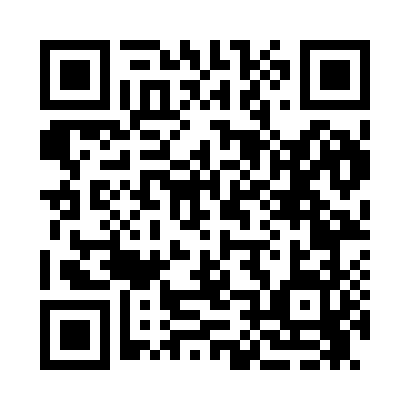 Prayer times for Tresend, Utah, USAMon 1 Jul 2024 - Wed 31 Jul 2024High Latitude Method: Angle Based RulePrayer Calculation Method: Islamic Society of North AmericaAsar Calculation Method: ShafiPrayer times provided by https://www.salahtimes.comDateDayFajrSunriseDhuhrAsrMaghribIsha1Mon4:226:021:355:369:0810:482Tue4:236:031:355:369:0810:483Wed4:236:031:355:369:0710:474Thu4:246:041:365:369:0710:475Fri4:256:051:365:369:0710:466Sat4:266:051:365:379:0610:467Sun4:276:061:365:379:0610:458Mon4:286:071:365:379:0610:449Tue4:296:071:365:379:0510:4410Wed4:306:081:375:379:0510:4311Thu4:316:091:375:379:0410:4212Fri4:326:091:375:379:0410:4113Sat4:336:101:375:379:0310:4014Sun4:346:111:375:379:0310:3915Mon4:356:121:375:369:0210:3816Tue4:366:131:375:369:0110:3717Wed4:386:131:375:369:0110:3618Thu4:396:141:375:369:0010:3519Fri4:406:151:375:368:5910:3420Sat4:416:161:375:368:5910:3321Sun4:436:171:385:368:5810:3222Mon4:446:181:385:358:5710:3023Tue4:456:191:385:358:5610:2924Wed4:476:201:385:358:5510:2825Thu4:486:211:385:358:5410:2726Fri4:496:211:385:358:5310:2527Sat4:516:221:385:348:5210:2428Sun4:526:231:385:348:5110:2229Mon4:536:241:385:348:5010:2130Tue4:556:251:375:338:4910:2031Wed4:566:261:375:338:4810:18